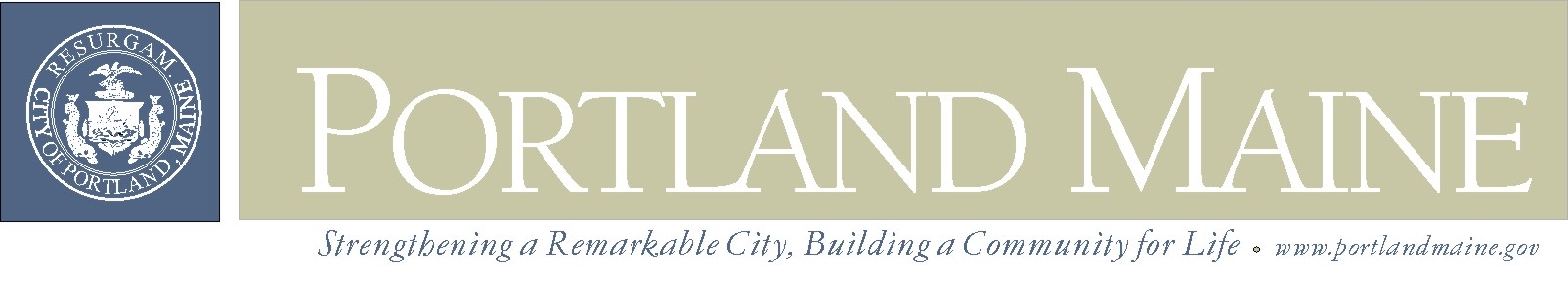 MEMORANDUMAgenda Item [#]TO:	Councilor Mavodones, Chair Members of the Housing and Community Development CommitteeFROM:	Mary Davis, Director		Housing & Community Development DivisionDATE:	[Date]SUBJECT:	[Subject]